Приложение N 6к Порядку проведенияаттестации рабочих местпо условиям труда,утвержденному ПриказомМинздравсоцразвития Россииот 26 апреля 2011 г. N 342нСводная ведомость результатов аттестации рабочих мест по условиям трудаСтруктурное подразделение: * Сведения заполняются на момент проведения инструментальных измерений и оценок.Председатель аттестационной комиссии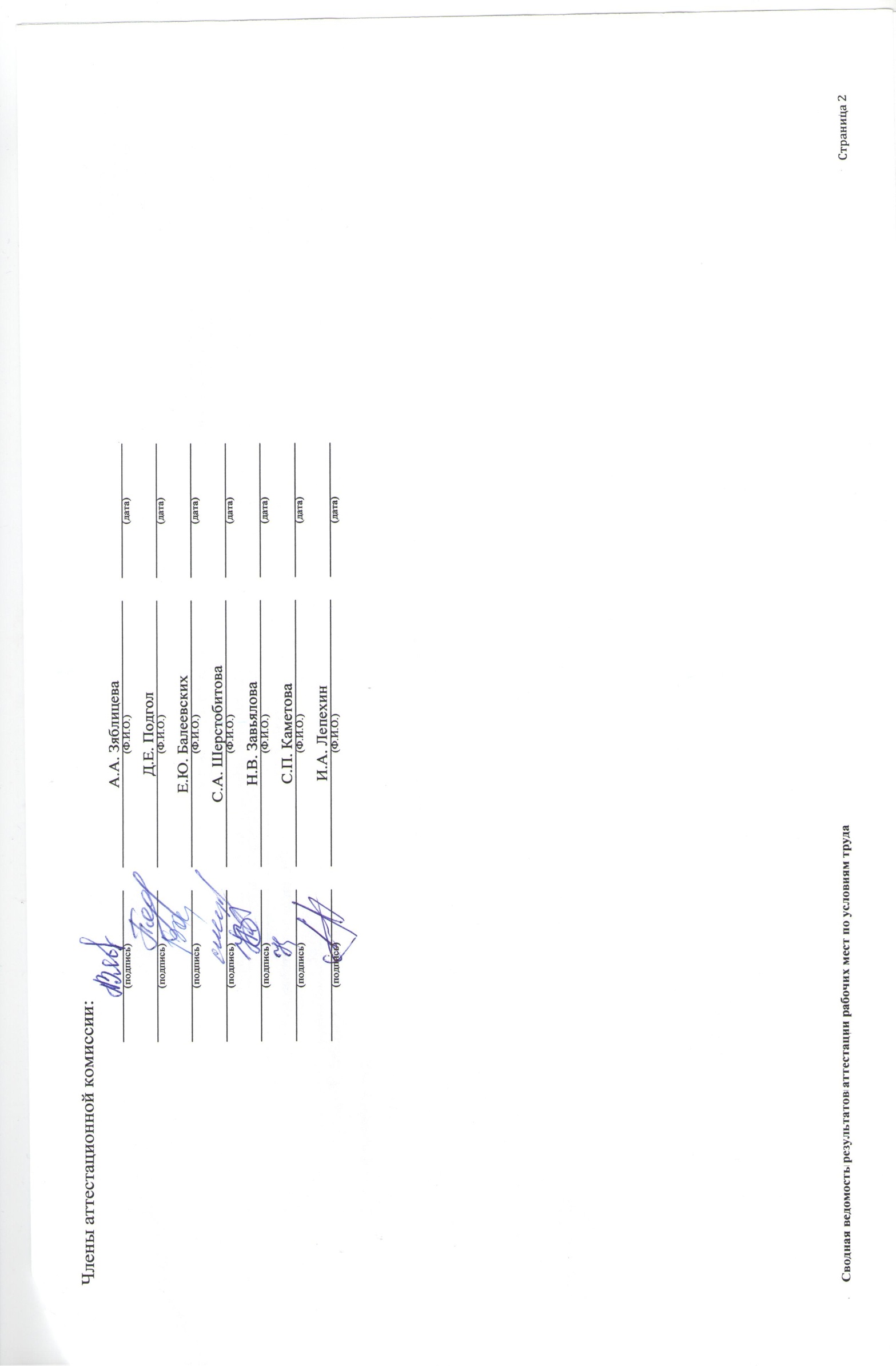 Муниципальное казенное дошкольное образовательное учреждение "Детский сад № 39 комбинированного вида"Муниципальное казенное дошкольное образовательное учреждение "Детский сад № 39 комбинированного вида"Муниципальное казенное дошкольное образовательное учреждение "Детский сад № 39 комбинированного вида"Муниципальное казенное дошкольное образовательное учреждение "Детский сад № 39 комбинированного вида"Муниципальное казенное дошкольное образовательное учреждение "Детский сад № 39 комбинированного вида"(полное наименование работодателя)(полное наименование работодателя)(полное наименование работодателя)(полное наименование работодателя)(полное наименование работодателя)Свердловская область, г.Первоуральск, Бульвар Юности, 5, 623119; С.В. Лабецкая; (3439)24-05-06Свердловская область, г.Первоуральск, Бульвар Юности, 5, 623119; С.В. Лабецкая; (3439)24-05-06Свердловская область, г.Первоуральск, Бульвар Юности, 5, 623119; С.В. Лабецкая; (3439)24-05-06Свердловская область, г.Первоуральск, Бульвар Юности, 5, 623119; С.В. Лабецкая; (3439)24-05-06Свердловская область, г.Первоуральск, Бульвар Юности, 5, 623119; С.В. Лабецкая; (3439)24-05-06(адрес работодателя, индекс, фамилия, имя, отчество руководителя, телефон, факс, адрес электронной почты)(адрес работодателя, индекс, фамилия, имя, отчество руководителя, телефон, факс, адрес электронной почты)(адрес работодателя, индекс, фамилия, имя, отчество руководителя, телефон, факс, адрес электронной почты)(адрес работодателя, индекс, фамилия, имя, отчество руководителя, телефон, факс, адрес электронной почты)(адрес работодателя, индекс, фамилия, имя, отчество руководителя, телефон, факс, адрес электронной почты)ИНН работодателя Код работодателя по ОКПОКод органа государственной власти по ОКОГУКод вида экономической деятельности по ОКВЭДКод территории по ОКАТО662502457455799786421000780.1065480000000Наименование позицииКоличество рабочих мест и работников, занятых на данных рабочих местах (всего)Проведена аттестация по условиям трудаКоличество рабочих мест и работников с классами условий трудаКоличество рабочих мест и работников с классами условий трудаКоличество рабочих мест и работников с классами условий трудаКоличество рабочих мест и работников с классами условий трудаКоличество рабочих мест и работников с классами условий труда по травмоопасностиКоличество рабочих мест и работников с классами условий труда по травмоопасностиКоличество рабочих мест и работников с классами условий труда по травмоопасностиКоличество рабочих мест и работников с оценкой соответствия требованиям по обеспеченности СИЗКоличество рабочих мест и работников с оценкой соответствия требованиям по обеспеченности СИЗКоличество рабочих мест и работников с оценкой соответствия требованиям по обеспеченности СИЗКоличество рабочих мест и работников, аттестованных с классами условий труда 3 и 4 и (или) «не соответствует по обеспеченности СИЗ»Наименование позицииКоличество рабочих мест и работников, занятых на данных рабочих местах (всего)Проведена аттестация по условиям труда1234123соответствуетне соответствуетСИЗ не предусмотреныКоличество рабочих мест и работников, аттестованных с классами условий труда 3 и 4 и (или) «не соответствует по обеспеченности СИЗ»Рабочие места, ед.1621620162001501206001020Работники, занятые на данных рабочих местах, чел.2012010201001812006301380из них: женщины*1931930193001761705901340лица в возрасте до  18 лет*0000000000000С.В. Лабецкая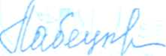 (подпись)(Ф.И.О.)(дата)